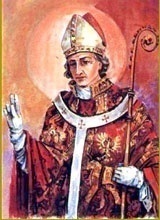 INTENCJE   MSZY   ŚWIĘTYCH18.07. – 24.07.2022INTENCJE   MSZY   ŚWIĘTYCH18.07. – 24.07.2022INTENCJE   MSZY   ŚWIĘTYCH18.07. – 24.07.2022PONIEDZIAŁEK18.07.2022PONIEDZIAŁEK18.07.20227.00+ Barbarę Michałek /pogrz./+ Barbarę Michałek /pogrz./PONIEDZIAŁEK18.07.2022PONIEDZIAŁEK18.07.202218.00+ Franciszka Zająca r. śm. żonę Leonę+ Franciszka Zająca r. śm. żonę LeonęWTOREK19.07.WTOREK19.07.7.00+ Władysławę Krupiak  /pogrz./+ Władysławę Krupiak  /pogrz./WTOREK19.07.WTOREK19.07.18.00+ Antoninę i zm. z rodziny Hutniczak+ Antoninę i zm. z rodziny HutniczakŚRODA 20.07.ŚRODA 20.07.7.00+ Czesława Karcz+ Czesława KarczŚRODA 20.07.ŚRODA 20.07.18.00+ Czesławę Kłapyta+ Czesławę Kłapyta CZWARTEK21.07. CZWARTEK21.07.7.00+ Antoniego Trojanowskiego+ Antoniego Trojanowskiego CZWARTEK21.07. CZWARTEK21.07.18.00+ Helenę i Mariana Iciek+ Helenę i Mariana IciekPIĄTEK22.07.PIĄTEK22.07.7.00+ Józefa 19 r. śm. żonę Michalinę Rusin+ Józefa 19 r. śm. żonę Michalinę RusinPIĄTEK22.07.PIĄTEK22.07.18.00+ Jana Wajdzik 10 r. śm. żonę Zofię syna Marka+ Jana Wajdzik 10 r. śm. żonę Zofię syna MarkaSOBOTA23.07.SOBOTA23.07.7.00+ Zdzisława Leśniaka  /pogrz./+ Zdzisława Leśniaka  /pogrz./SOBOTA23.07.SOBOTA23.07.18.00+ Tadeusza Górskiego 32 r. śm.+ Tadeusza Górskiego 32 r. śm.  17 NIEDZIELA ZWYKŁA24.07.2022   17 NIEDZIELA ZWYKŁA24.07.2022 7.30+ Zofię Kolenda 10 r. śm. męża Stanisława+ Zofię Kolenda 10 r. śm. męża Stanisława  17 NIEDZIELA ZWYKŁA24.07.2022   17 NIEDZIELA ZWYKŁA24.07.2022 9.30+ Czesławę Steczek+ Czesławę Steczek  17 NIEDZIELA ZWYKŁA24.07.2022   17 NIEDZIELA ZWYKŁA24.07.2022 11.00ZA PARAFIANZA PARAFIAN  17 NIEDZIELA ZWYKŁA24.07.2022   17 NIEDZIELA ZWYKŁA24.07.2022 16.00+ Karola Adamczowskiego r. śm. żonę Antoninę z synami+ Karola Adamczowskiego r. śm. żonę Antoninę z synami